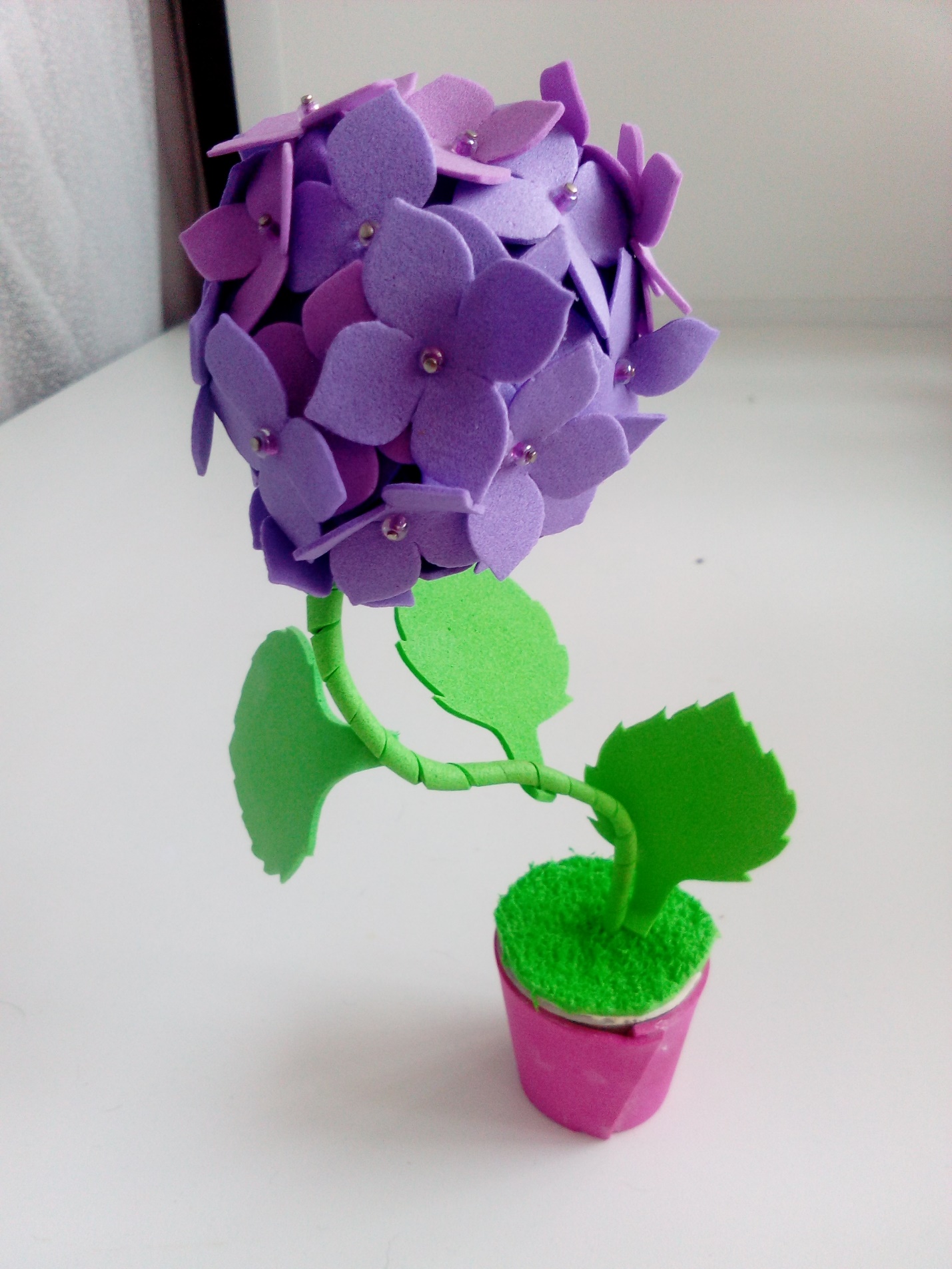 Цветочек для любимой бабушки.